REPUBLIKA HRVATSKAOSJEČKO-BARANJSKA ŽUPANIJA                       OPĆINA VIŠKOVCI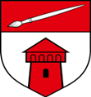               JEDINSTVENI UPRAVNI ODJELKLASA: 013-02/23-1/01URBROJ: 2158-40-03-01-23-02U Viškovcima, 15. rujna 2023. godineIZVJEŠĆE O PROVEDENOM SAVJETOVANJU SA ZAINTERESIRANOM JAVNOŠĆUPročelnicaJasmina Galeković, dipl. iur. v.r.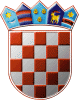 Razdoblje savjetovanja11.08.2023.-11.09.2023.11.08.2023.-11.09.2023.Stvaratelj dokumenta, tijelo koje provodi savjetovanjeJedinstveni upravni odjel Općine ViškovciJedinstveni upravni odjel Općine ViškovciSvrha dokumentaIzvješćivanje o provedenom savjetovanju sa zainteresiranom javnošću o Prijedlog u SECAP - Akcijskog plana energetski i klimatski održivog razvitka (Semeljci, Strizivojna, Trnava, Podcrkavlje i Viškovci), u daljem tekstu: SECAP - Akcijski planIzvješćivanje o provedenom savjetovanju sa zainteresiranom javnošću o Prijedlog u SECAP - Akcijskog plana energetski i klimatski održivog razvitka (Semeljci, Strizivojna, Trnava, Podcrkavlje i Viškovci), u daljem tekstu: SECAP - Akcijski planDatum dokumenta 15.09.2023.15.09.2023.Vrsta dokumenta IzvješćeIzvješćeJe li nacrt bio objavljen na internetskim stranicama ili na drugi ogovarajući način?Ako jest, kada je nacrt objavljen, na kojoj internetskoj stranici i koliko je vremena ostavljeno za savjetovanje?Ako nije, zašto?Da https://www.viskovci.hr/savjetovanje-sa-zainteresiranom-javnoscu-secap-akcijski-plan-odrzivog-energetskog-razvitka-i-prilagodbe-klimatskim-promjenama/30 dana, od 11. kolovoza do 11. rujna 2023.-Internetska stranica općine Viškovci-Koji su predstavnici zainteresirane javnosti dostavili svoja očitovanja?Nije bilo dostavljenih očitovanja na navedeni NacrtNije bilo dostavljenih očitovanja na navedeni NacrtRazlozi neprihvaćanja pojedinih primjedbi zainteresirane javnosti na određene odredbe nacrta--Troškovi provedenog savjetovanjaProvedba javnog savjetovanja nije iziskivala dodatne financijske troškoveProvedba javnog savjetovanja nije iziskivala dodatne financijske troškove